T.CHENDEK KAYMAKAMLIĞICUMHURİYET İLKOKULU MÜDÜRLÜĞÜ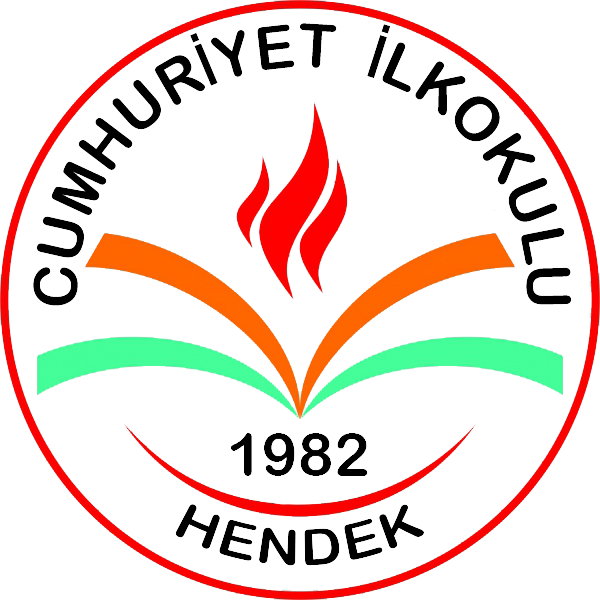 2019-2023 STRATEJİK PLANI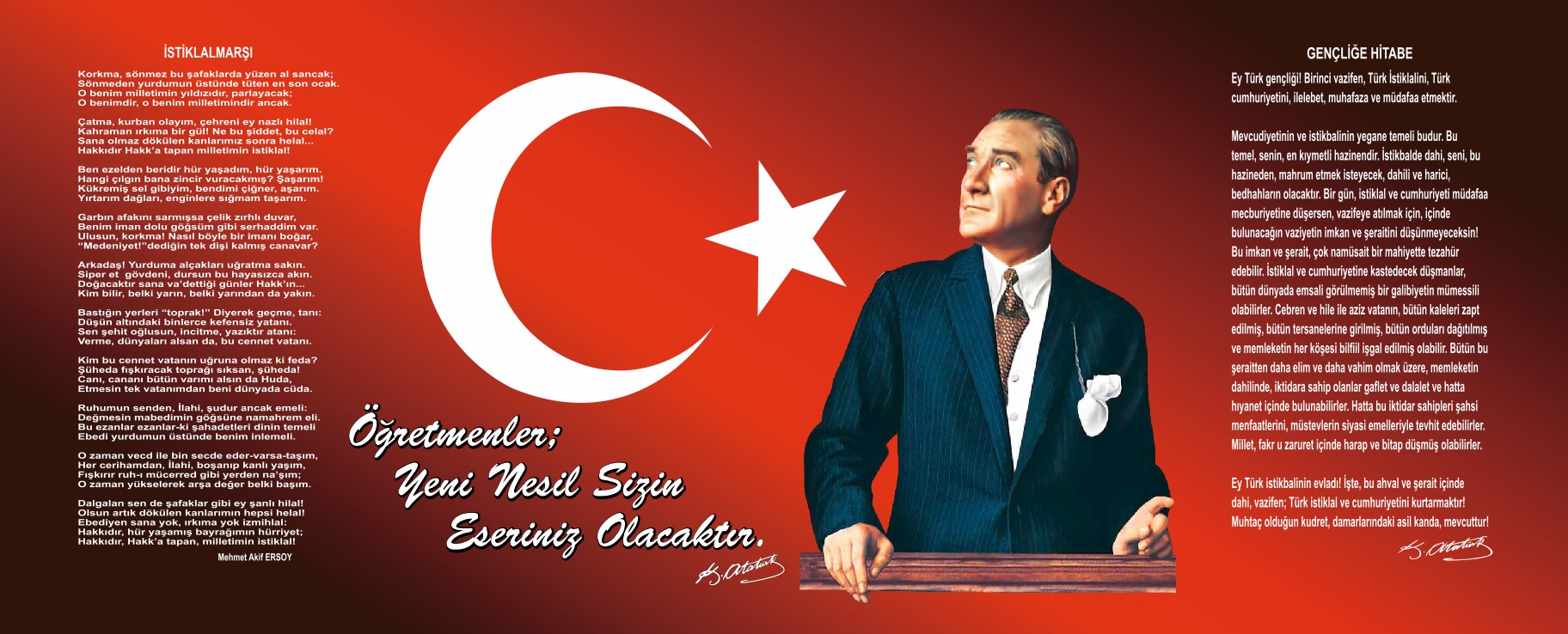 SUNUŞ      Hendek Cumhuriyet İlkokulu 2019-2023 yılı Stratejik Plan çalışmaları yaklaşık 6 aylık bir sürede bitirilmiştir. Bu 6 aylık çalışmanın sonunda oluşturulan okulumuzun ilk stratejik planı; gerisinde 30 yıllık okulumuzun birikimini, kültürünü içinde barındırarak, geleceğe yönelik TKY İlkeleri ışığında okulumuzun 5 yıllık bir yol haritası olma özelliği taşımıştır.    Bu stratejik plan ile okul ile çevre ilişkilerini geliştirmeyi,  okul gelişimini sürekli kılmayı, stratejik amaçlarla, ülkemize, çevresine faydalı, kendi ile barışık, düşünen ve özgün üretimlerde “bende varım” diyebilen nesiller yetiştirilmesi amaçlanmıştır. Belli bir süreç içinde oluşturulan “Hendek Cumhuriyet İlkokulu Stratejik Planı”  ile okulumuzun misyonu ve vizyonu, kuruluş/varoluş amacına uygun bir biçimde ortaya konulmuş ve bu vizyona ulaşmak için stratejik amaçlar ve hedefler belirlenmiştir. Hendek Cumhuriyet İlkokulu Stratejik Planı¨ 2019–2023 yılları arasındaki Hendek Cumhuriyet İlkokulu’nun stratejik amaçları¨ doğrultusunda, sonuçları, ölçülebilir göstergeleri olan hedefler ve alt-hedefler ortaya koymuştur. İlçemizde yapılan okul dönüşümleri sonucunda okulumuzun ilkokul olması planlanmış ve 2013-2014 eğitim öğretim yılından itibaren ilkokul olarak hizmet vermeye başlamıştır.2019-2023 Stratejik Plan amaç ve hedefleri bu doğrultuda belirlenmiştir.Bu planın, İlçemiz eğitimi için yön gösterici bir çalışma olarak da değerlendirilmesini temenni ediyorum. Bu planın hazırlanmasında özveriyle çalışan stratejik planlama ekibi üyelerine özellikle Müdür Yardımcısı Mustafa MENGİ’ ye ve katkıda bulunan herkese teşekkür ediyorum.                                                                                                                                                                                                                                                         Hendek Cumhuriyet İlkokulu Müdürü                                                                                                                                                                               İbrahim DOĞANİçindekilerSunuş	Hata! Yer işareti tanımlanmamış.İçindekiler	4BÖLÜM I: GİRİŞ ve PLAN HAZIRLIK SÜRECİ	5BÖLÜM II: DURUM ANALİZİ	6Okulun Kısa Tanıtımı *	Hata! Yer işareti tanımlanmamış.Okulun Mevcut Durumu: Temel İstatistikler	9PAYDAŞ ANALİZİ	14GZFT (Güçlü, Zayıf, Fırsat, Tehdit) Analizi	18Gelişim ve Sorun Alanları	22BÖLÜM III: MİSYON, VİZYON VE TEMEL DEĞERLER	26MİSYONUMUZ *	27VİZYONUMUZ *	27TEMEL DEĞERLERİMİZ *	27BÖLÜM IV: AMAÇ, HEDEF VE EYLEMLER	28TEMA I: EĞİTİM VE ÖĞRETİME ERİŞİM	31TEMA II: EĞİTİM VE ÖĞRETİMDE KALİTENİN ARTIRILMASI	36TEMA III: KURUMSAL KAPASİTE	36V. BÖLÜM: MALİYETLENDİRME	42EKLER:	43BÖLÜM I: GİRİŞ ve PLAN HAZIRLIK SÜRECİ2019-2023 dönemi stratejik plan hazırlanması süreci Üst Kurul ve Stratejik Plan Ekibinin oluşturulması ile başlamıştır. Ekip tarafından oluşturulan çalışma takvimi kapsamında ilk aşamada durum analizi çalışmaları yapılmış ve durum analizi aşamasında paydaşlarımızın plan sürecine aktif katılımını sağlamak üzere paydaş anketi, toplantı ve görüşmeler yapılmıştır. Durum analizinin ardından geleceğe yönelim bölümüne geçilerek okulumuzun amaç, hedef, gösterge ve eylemleri belirlenmiştir. Çalışmaları yürüten ekip ve kurul bilgileri altta verilmiştir.STRATEJİK PLAN ÜST KURULUBÖLÜM II: DURUM ANALİZİDurum analizi bölümünde okulumuzun mevcut durumu ortaya konularak neredeyiz sorusuna yanıt bulunmaya çalışılmıştır. Bu kapsamda okulumuzun kısa tanıtımı, okul künyesi ve temel istatistikleri, paydaş analizi ve görüşleri ile okulumuzun Güçlü Zayıf Fırsat ve Tehditlerinin (GZFT) ele alındığı analize yer verilmiştir.Okulun Kısa Tanıtımı             Okulun Tarihçesi: Yenimahalle sakinlerinin oluşturduğu “Okul Yaptırma ve Yaşatma Derneği” tarafından yaptırılmaya başlanmış özel idare tarafından hizmete açılmıştır. Önce ilkokul olarak düşünülmüş, daha sonra ise ilköğretim okuluna tahsis edilmiştir.4 Kasım 1992 yılında açılışı yapılmıştır.1992 yılından 2009 yılına kadar taşımalı sistemle eğitim öğretime devam eden okulumuzda şu an taşıma kapsamında değildir. Bünyesinde ilk iki yıl Hendek Anadolu Lisesini barındırmıştır.	2010-2011 Eğitim öğretim yılında İlçe Milli Eğitim Müdürlüğünün girişimleri ile okulun çatısı değiştirilmiş, pencereler PVC yapılmış, kapıları değiştirilerek boya ve badana yapılmıştır. Okul kendi imkânları ile İlçe Milli Eğitim Müdürlüğünün de desteği ile prefabrik okulun bir bölümünü çok amaçlı salona dönüştürmüş diğer bölümünü de 2 sınıflı müstakil anasınıfı olarak kullanmaktadır.             2015-2016 Eğitim Öğretim yılında sınıf mevcutlarının çoğalmasıyla çok amaçlı salon iptal edilerek 2 yeni sınıf ve 1 ardiye olmak üzere 3 ‘e bölünmüştür. Yine 2010-2011 Eğitim Öğretim yılında İlçe Milli Eğitim Müdürlüğü tarafından ana bina 1. Kat koridorlarının döşemeleri değiştirilerek okul lavabo ve tuvaletleri tadilattan geçirilmiştir. 2011-2012 Eğitim Öğretim yılı başında ise İlçe Milli Eğitim Müdürlüğü ve İl Özel İdaresi tarafından ısınma sistemi kaloriferliden doğalgaza geçilmiştir. 2011-2012 Eğitim Öğretim yılında 67 anasınıfı olmak üzere toplam 753 öğrenci ile eğitim öğretime davam edilmiştir. 2012-2013 Eğitim Öğretim yılında 62 anasınıfı 412 ilkokul 357 ortaokul olmak üzere toplam 821 öğrenci ile Eğitim Öğretime devam edilmiştir.           4+4+4 Eğitim sistemi gereği Şehit Ali Gaffar İlkokulu öğrencileri (1.2.3.4)okulumuza, Okulumuzdaki Ortaokul öğrencileri(5.6.7.8 ) Şehit Ali Gaffar Ortaokuluna nakledilerek Okulumuz Yenimahalle İlkokulu adı altında İlkokula dönüştürülmüştür. Okulumuzun adı Yenimahalle İlkokulu iken 09.05.2014 tarih ve296 sayılı İl Milli Eğitim Komisyon Kararı ve 12.05.2014 tarihli valilik oluru ile adı Cumhuriyet İlkokulu olmuştur.2017 Yılında yapılan tahlillerde beton mukavemeti yetersiz bulunduğu için sömestr tatilinde Şehit Ali Gaffar Okkan Ortaokuluna taşınarak ikili eğitime geçilmek zorunda kalınmıştır.           2019-2020 Eğitim Öğretim yılı 22 Ekim 2019 Tarihinde Yeni okul binamıza taşındık . Halen 147Anasınıfı 1194 İlkokul olmak üzere 1341 öğrenci ile Eğitim Öğretime devam edilmektedir.Okulun Mevcut Durumu: Temel İstatistikler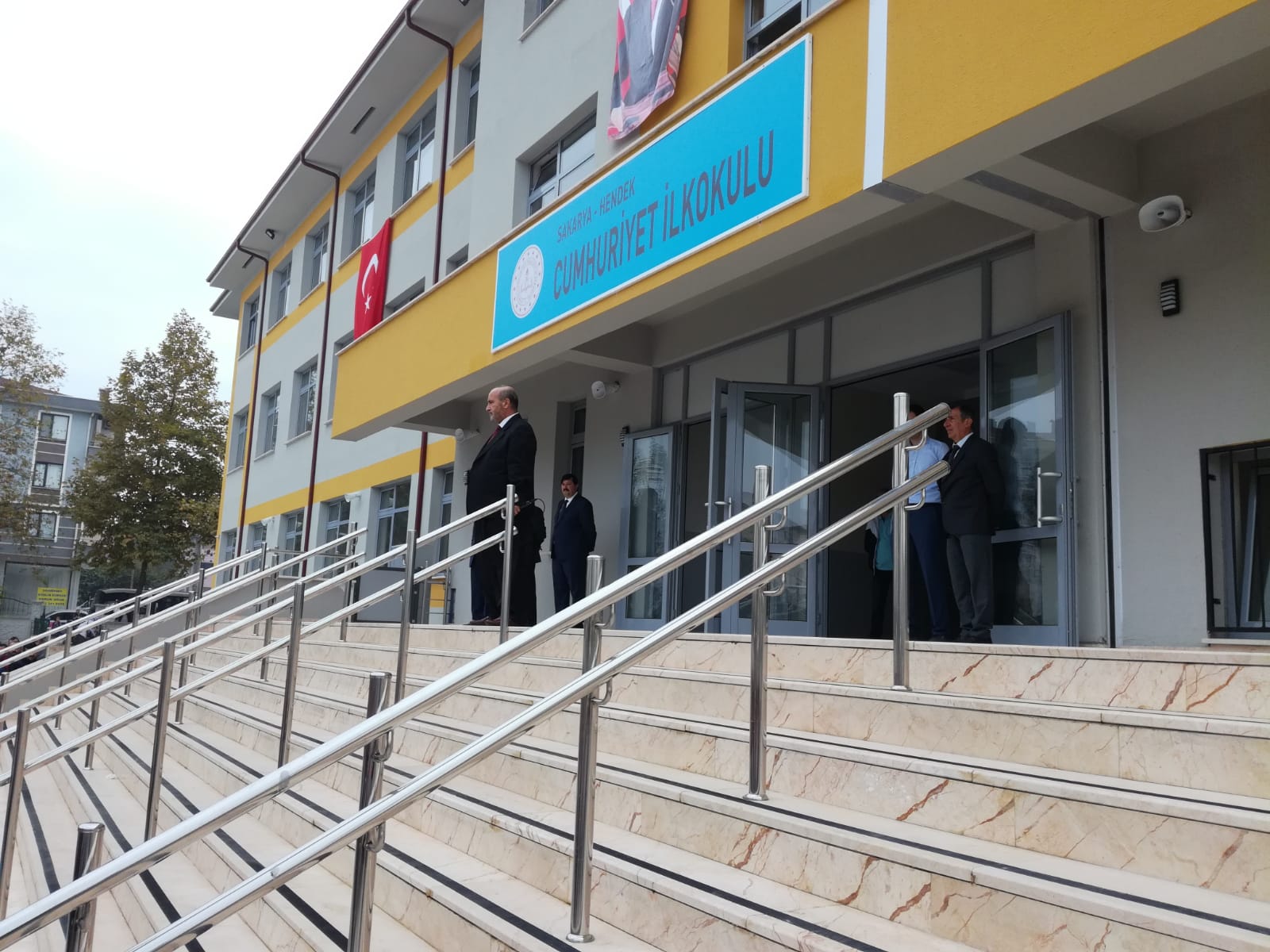 Okul KünyesiOkulumuzun temel girdilerine ilişkin bilgiler altta yer alan okul künyesine ilişkin tabloda yer almaktadır.Temel Bilgiler Tablosu- Okul Künyesi Çalışan BilgileriOkulumuzun çalışanlarına ilişkin bilgiler altta yer alan tabloda belirtilmiştir.Çalışan Bilgileri TablosuOkulumuz Bina ve Alanları	Okulumuzun binası ile açık ve kapalı alanlarına ilişkin temel bilgiler altta yer almaktadır.Okul Yerleşkesine İlişkin Bilgiler Sınıf ve Öğrenci Bilgileri	Okulumuzda yer alan sınıfların öğrenci sayıları alttaki tabloda verilmiştir.Donanım ve Teknolojik KaynaklarımızTeknolojik kaynaklar başta olmak üzere okulumuzda bulunan çalışır durumdaki donanım malzemesine ilişkin bilgiye alttaki tabloda yer verilmiştir.Teknolojik Kaynaklar TablosuGelir ve Gider BilgisiOkulumuzun genel bütçe ödenekleri, okul aile birliği gelirleri ve diğer katkılarda dâhil olmak üzere gelir ve giderlerine ilişkin son iki yıl gerçekleşme bilgileri alttaki tabloda verilmiştir.PAYDAŞ ANALİZİKurumumuzun temel paydaşları öğrenci, veli ve öğretmen olmakla birlikte eğitimin dışsal etkisi nedeniyle okul çevresinde etkileşim içinde olunan geniş bir paydaş kitlesi bulunmaktadır. Paydaşlarımızın görüşleri anket, toplantı, dilek ve istek kutuları, elektronik ortamda iletilen önerilerde dâhil olmak üzere çeşitli yöntemlerle sürekli olarak alınmaktadır.Paydaş anketlerine ilişkin ortaya çıkan temel sonuçlara altta yer verilmiştir: Öğrenci Anketi Sonuçları:Cumhuriyet ilkokulu olarak 2019-2013 Stratejik Planı paydaş analizi için her sınıftan rastgele seçilen 5 öğrenciye toplamda 120 adet “Öğrenci Görüş ve Değerlendirme” anket formu uygulandı. Anketler incelendiğinde öğrencilerimiz ders öğretmenlerinden, okulda bulunan alternatif sınıflardan(zeka oyunları sınıfı ve satranç sınıfı), okulda açılan halk oyunları kursundan, okulda bulunan güvenlik görevlisinin varlığından,        , güvenlik görevlisinin tutum ve davranışları, özel servis araçlarının zamana riayet etmemesi öne çıkan sorunlar olarak gözükmektedir.Şekil 1 : Şekil 2 : Öğretmen Anketi Sonuçları:Cumhuriyet ilkokulu olarak 2019-2013 Stratejik Planı paydaş analizi için tüm öğretmenlere 36 adet “Öğretmen Görüş ve Değerlendirme” anket formu uygulandı. Anketler incelendiğinde öğretmenlerimiz okul kültürünün oluşmasından, okul veli işbirliğinden, öğretmen ve yöneticiler arası iletişimden, güvenlik görevlisinin varlığından memnun oldukları öne çıkan konulardır. Bunun yanında sosyal ve sportif faaliyetlerin yetersiz kalması, öğretmenler odasının ısınma sorunu, öğrenci profili, bazı ilgisiz velilerin tutum ve davranışları öne çıkan sorunlar olarak gözükmektedir.       Şekil 3 : Memnun Olunan Faaliyet Alanları                                    Şekil 4 : Öncelik Verilmesi Gerekli Görülen Faaliyet AlanlarıVeli Anketi Sonuçları:Cumhuriyet ilkokulu olarak 2019-2023 Stratejik Planı paydaş analizi için her sınıftan rastgele seçilen 5 veliye toplamda 135 adet “Veli Görüş ve Değerlendirme” anket formu uygulandı. Anketler incelendiğinde velilerimiz güvenlik görevlisinin varlığından, öğretmen ve yönetim uyumundan, okulun yeniliklere açık olmasından, okulda bulunan alternatif sınıflardan(zeka oyunları sınıfı ve satranç sınıfı), hizmetli sayısının artışından duyulan memnuniyetler öne çıkmaktadır. Bunun yanında sanatsal ve kültürel faaliyetlerin yetersizliği, kantin ile ilgili şikayetler, taşıma yemeğinde yaşanan aksaklıklar, anasınıflarının bölgeye yetersiz kalması, özel servis araçlarının zamanlamaya uymaması, okul çevresinin su giderlerinin yetersizliği öne çıkan sorunlar olarak gözükmektedir.Şekil  5 : Memnun Olunan Faaliyet Alanları                                Şekil 6 : Öncelik Verilmesi Gerekli Görülen Faaliyet Alanları                                                                                                                                     GZFT (Güçlü, Zayıf, Fırsat, Tehdit) Analizi Okulumuzun temel istatistiklerinde verilen okul künyesi, çalışan bilgileri, bina bilgileri, teknolojik kaynak bilgileri ve gelir gider bilgileri ile paydaş anketleri sonucunda ortaya çıkan sorun ve gelişime açık alanlar iç ve dış faktör olarak değerlendirilerek GZFT tablosunda belirtilmiştir. Dolayısıyla olguyu belirten istatistikler ile algıyı ölçen anketlerden çıkan sonuçlar tek bir analizde birleştirilmiştir.Kurumun güçlü ve zayıf yönleri donanım, malzeme, çalışan, iş yapma becerisi, kurumsal iletişim gibi çok çeşitli alanlarda kendisinden kaynaklı olan güçlülükleri ve zayıflıkları ifade etmektedir ve ayrımda temel olarak okul müdürü/müdürlüğü kapsamından bakılarak iç faktör ve dış faktör ayrımı yapılmıştır. İçsel FaktörlerGüçlü YönlerZayıf YönlerDışsal FaktörlerFırsatlarTehditler Gelişim ve Sorun AlanlarıGelişim ve sorun alanları analizi ile GZFT analizi sonucunda ortaya çıkan sonuçların planın geleceğe yönelim bölümü ile ilişkilendirilmesi ve buradan hareketle hedef, gösterge ve eylemlerin belirlenmesi sağlanmaktadır. Gelişim ve sorun alanları ayrımında eğitim ve öğretim faaliyetlerine ilişkin üç temel tema olan Eğitime Erişim, Eğitimde Kalite ve kurumsal Kapasite kullanılmıştır. Eğitime erişim, öğrencinin eğitim faaliyetine erişmesi ve tamamlamasına ilişkin süreçleri; Eğitimde kalite, öğrencinin akademik başarısı, sosyal ve bilişsel gelişimi ve istihdamı da dâhil olmak üzere eğitim ve öğretim sürecinin hayata hazırlama evresini; Kurumsal kapasite ise kurumsal yapı, kurum kültürü, donanım, bina gibi eğitim ve öğretim sürecine destek mahiyetinde olan kapasiteyi belirtmektedir.Gelişim ve Sorun AlanlarıGelişim ve sorun alanları analizi ile GZFT analizi sonucunda ortaya çıkan sonuçların planın geleceğe yönelim bölümü ile ilişkilendirilmesi ve buradan hareketle hedef, gösterge ve eylemlerin belirlenmesi sağlanmaktadır. Gelişim ve sorun alanları ayrımında eğitim ve öğretim faaliyetlerine ilişkin üç temel tema olan Eğitime Erişim, Eğitimde Kalite ve kurumsal Kapasite kullanılmıştır. Eğitime erişim, öğrencinin eğitim faaliyetine erişmesi ve tamamlamasına ilişkin süreçleri; Eğitimde kalite, öğrencinin akademik başarısı, sosyal ve bilişsel gelişimi ve istihdamı da dâhil olmak üzere eğitim ve öğretim sürecinin hayata hazırlama evresini; Kurumsal kapasite ise kurumsal yapı, kurum kültürü, donanım, bina gibi eğitim ve öğretim sürecine destek mahiyetinde olan kapasiteyi belirtmektedir.Gelişim ve sorun alanlarına ilişkin GZFT analizinden yola çıkılarak saptamalar yapılırken yukarıdaki tabloda yer alan ayrımda belirtilen temel sorun alanlarına dikkat edilmesi gerekmektedir. Gelişim ve Sorun AlanlarımızBÖLÜM III: MİSYON, VİZYON VE TEMEL DEĞERLEROkul Müdürlüğümüzün Misyon, vizyon, temel ilke ve değerlerinin oluşturulması kapsamında öğretmenlerimiz, öğrencilerimiz, velilerimiz, çalışanlarımız ve diğer paydaşlarımızdan alınan görüşler, sonucunda stratejik plan hazırlama ekibi tarafından oluşturulan Misyon, Vizyon, Temel Değerler; Okulumuz üst kurulana sunulmuş ve üst kurul tarafından onaylanmıştır.MİSYONUMUZ “Yaratıcı, kendine güvenen, çevresine güven veren, ilkeli mutlu ve çağdaş bireyler yetiştirme. Yeniliklere açık, sürekli kendini geliştiren genç öğretmen kadrosuyla, öğrenci merkezli eğitim veren, teknolojiyi kullanan, velilerin ihtiyaç duydukları her an okul idaresi ve öğretmenlerine ulaşıp eğitim öğretim hizmetlerini alabildikleri, öğrencilerinin başarılarını ön planda tutup, kaliteden ödün vermeyen çağdaş bir eğitim kurumuyuz.”VİZYONUMUZ “İşimiz; Farkındalıkları yüksek, mutlu ve üretken bireyleryetiştirmektir. Akademik, sosyal, kültürel ve sportif başarıları her kesim tarafından kabul edilmiş, ilçemizde tercih edilen bir okul olmaktır.”TEMEL DEĞERLERİMİZ 1) Topluma faydalı, milli değerleri yaşamasını bilen, inançlara saygılı, ahlaklı, sorumluluk sahibi bilinçli bireyler yetiştirmek.2) Güvenilir ve şeffaf olmak,3) Adil ve eşit muamele etmek,4) Cumhuriyete ve demokratik değerlere bağlılık,5) Kaliteli ve etkili eğitim hizmeti vermek,6) İnsan haklarına saygılı olmak ,7) Hoşgörülü kendisi ve çevresi ile barışık olmak,8) Çevreye ve doğaya saygılı olmak,9) Üretken ve girişimci değişime açık olmak,10) Fikirlerini rahatça ifade etmek,11) Bilimsel gelişmeleri yakından takip etmek,12) Öğrenci başarısını temel değer kabul etmek,13) Liyakat14) KapsayıcılıkBÖLÜM IV: AMAÇ, HEDEF VE EYLEMLERTEMA I: EĞİTİM VE ÖĞRETİME ERİŞİMEğitim ve öğretime erişim okullaşma ve okul terki, devam ve devamsızlık, okula uyum ve oryantasyon, özel eğitime ihtiyaç duyan bireylerin eğitime erişimi, yabancı öğrencilerin eğitime erişimi ve hayat boyu öğrenme kapsamında yürütülen faaliyetlerin ele alındığı temadır.Stratejik Amaç 1: Kayıt bölgemizde yer alan çocukların okullaşma oranlarını artıran, öğrencilerin uyum ve devamsızlık sorunlarını gideren etkin bir yönetim yapısı kurulacaktır. Stratejik Hedef 1.1.  Kayıt bölgemizde yer alan çocukların okullaşma oranları artırılacak ve öğrencilerin uyum ve devamsızlık sorunları da giderilecektir.Performans Göstergeleri EylemlerTEMA II: EĞİTİM VE ÖĞRETİMDE KALİTENİN ARTIRILMASIEğitim ve öğretimde kalitenin artırılması başlığı esas olarak eğitim ve öğretim faaliyetinin hayata hazırlama işlevinde yapılacak çalışmaları kapsamaktadır. Bu tema altında akademik başarı, sınav kaygıları, sınıfta kalma, ders başarıları ve kazanımları, disiplin sorunları, öğrencilerin bilimsel, sanatsal, kültürel ve sportif faaliyetleri ile istihdam ve meslek edindirmeye yönelik rehberlik ve diğer mesleki faaliyetler yer almaktadır. Stratejik Amaç 2:    Eğitim ve öğretimde kalite artırılarak öğrencilerimizin bilişsel, duygusal ve fiziksel olarak çok boyutlu gelişimi sağlanacaktır.Stratejik Hedef 2.1:   Öğrenme kazanımlarını takip eden ve velileri de sürece dâhil eden bir yönetim anlayışı ile öğrencilerimizin akademik başarıları artırılacak ve öğrencilerimize iyi bir vatandaş olmaları için gerekli temel bilgi, beceri, davranış ve alışkanlıklar kazandırılacaktır.Performans GöstergeleriStratejik Hedef 2.2:  Öğrenme kazanımlarını takip eden ve velileri de sürece dâhil eden bir yönetim anlayışı ile öğrencilerimizin akademik başarıları ve sosyal faaliyetlere yetenekleri doğrultusunda etkin katılımı artırılacaktır.Performans GöstergeleriEylemlerTEMA III: KURUMSAL KAPASİTEStratejik Amaç 3: Okulumuzun beşeri, mali, fiziki ve teknolojik unsurları ile yönetim ve organizasyonu, eğitim ve öğretimin niteliğini ve eğitime erişimi yükseltecek biçimde geliştirilecektir.Stratejik Hedef 3.1: Okulumuz personelinin mesleki yeterlilikleri ile iş doyumu ve motivasyonları artırılacaktır.Performans GöstergeleriEylemlerStratejik Hedef 3.2: Okulumuzun mali ve fiziksel altyapısı eğitim ve öğretim faaliyetlerinden beklenen sonuçların elde edilmesini temine edecek biçimde sürdürülebilirlik ve verimlilik esasına göre geliştirilecektir.Performans göstergeleriEylemlerStratejik Hedef 3.3: Okulumuzun yönetsel süreçleri, etkin bir izleme ve değerlendirme sistemiyle desteklenen, katılımcı, şeffaf ve hesap verebilir biçimde geliştirilecektir.Performans göstergeleriEylemlerV. BÖLÜM: MALİYETLENDİRMEBu bölümünde önümüzdeki beş yıllık süreç içerisinde yapmak istediklerimiz ile yapabileceğimiz hizmetlerin birbiriyle anlamlı bir ilişkide olduğunu göstermektir.  Stratejik plan doğrultusunda kurumun mali yapısı yönetilecek ve bütçe planlaması yapılacaktır. Cumhuriyet İlkokulu Müdürlüğünün 2019-2023 Stratejik Planı’nda yer alan stratejik amaçların gerçekleştirilebilmesi için beş yıllık süre için tahmini 325.000 TL’lik kaynağa ihtiyaç duyulmaktadır.2019-2023 Stratejik Planı Faaliyet/Proje Maliyetlendirme TablosuVI. BÖLÜM: İZLEME VE DEĞERLENDİRMEOkulumuz Stratejik Planı izleme ve değerlendirme çalışmalarında 5 yıllık Stratejik Planın izlenmesi ve 1 yıllık gelişim planın izlenmesi olarak ikili bir ayrıma gidilecektir. Stratejik planın izlenmesinde 6 aylık dönemlerde izleme yapılacak denetim birimleri, il ve ilçe millî eğitim müdürlüğü ve Bakanlık denetim ve kontrollerine hazır halde tutulacaktır.Yıllık planın uygulanmasında yürütme ekipleri ve eylem sorumlularıyla aylık ilerleme toplantıları yapılacaktır. Toplantıda bir önceki ayda yapılanlar ve bir sonraki ayda yapılacaklar görüşülüp karara bağlanacaktır. EKLER: Yukarıda sunulan Hendek Cumhuriyet İlkokulu Müdürlüğü 2019-2023 Yılı Stratejik Planı 44 (kırk dört) sayfadan ibaret olup, tarafımdan incelenmiş ve imza altına alınmıştır.Üst Kurul BilgileriÜst Kurul BilgileriEkip BilgileriEkip BilgileriAdı SoyadıUnvanıAdı SoyadıUnvanıİbrahim DOĞANOkul MüdürüMustafa MENGİMüdür YardımcısıMustafa MENGİMüdür YardımcısıMustafa TAŞLIOĞLUSınıf ÖğretmeniAli İPEKRehber ÖğretmenErdem SAKALLIOĞLUSınıf ÖğretmeniSğleyman KALKOkul Aile Birliği BaşkanıErtan YAYLASınıf ÖğretmeniKevser DOĞANOkul Aile Birliği ÜyesiGüldal AKERVeliİli: Sakaryaİli: Sakaryaİli: Sakaryaİli: Sakaryaİlçesi: Hendekİlçesi: Hendekİlçesi: Hendekİlçesi: HendekAdres: Yeni Mah. Beştepeler Cad. No: 65  Hendek / SAKARYAYeni Mah. Beştepeler Cad. No: 65  Hendek / SAKARYAYeni Mah. Beştepeler Cad. No: 65  Hendek / SAKARYACoğrafi Konum (link):Coğrafi Konum (link):40.7897’N, 30.7320”E40.7897’N, 30.7320”ETelefon Numarası: 264 6146115264 6146115264 6146115Faks Numarası:Faks Numarası:e- Posta Adresi:732557@meb.k12.tr732557@meb.k12.tr732557@meb.k12.trWeb sayfası adresi:Web sayfası adresi:http://hendekcumhuriyet.meb.k12.tr/http://hendekcumhuriyet.meb.k12.tr/Kurum Kodu:732557732557732557Öğretim Şekli:Öğretim Şekli:Tam günTam günOkulun Hizmete Giriş Tarihi : 1992Okulun Hizmete Giriş Tarihi : 1992Okulun Hizmete Giriş Tarihi : 1992Okulun Hizmete Giriş Tarihi : 1992Toplam Çalışan Sayısı *Toplam Çalışan Sayısı *5050Öğrenci Sayısı:Kız697697Öğretmen SayısıKadın3939Öğrenci Sayısı:Erkek644644Öğretmen SayısıErkek1111Öğrenci Sayısı:Toplam13411341Öğretmen SayısıToplam5050Derslik Başına Düşen Öğrenci SayısıDerslik Başına Düşen Öğrenci SayısıDerslik Başına Düşen Öğrenci Sayısı: 38,06Şube Başına Düşen Öğrenci SayısıŞube Başına Düşen Öğrenci SayısıŞube Başına Düşen Öğrenci Sayısı: 34,8Öğretmen Başına Düşen Öğrenci SayısıÖğretmen Başına Düşen Öğrenci SayısıÖğretmen Başına Düşen Öğrenci Sayısı: 29,2Şube Başına 30’dan Fazla Öğrencisi Olan Şube SayısıŞube Başına 30’dan Fazla Öğrencisi Olan Şube SayısıŞube Başına 30’dan Fazla Öğrencisi Olan Şube Sayısı:29Öğrenci Başına Düşen Toplam Gider MiktarıÖğrenci Başına Düşen Toplam Gider MiktarıÖğrenci Başına Düşen Toplam Gider Miktarı38.50 TLÖğretmenlerin Kurumdaki Ortalama Görev SüresiÖğretmenlerin Kurumdaki Ortalama Görev SüresiÖğretmenlerin Kurumdaki Ortalama Görev Süresi7.75Unvan*ErkekKadınToplamOkul Müdürü ve Müdür Yardımcısı235Sınıf Öğretmeni82432Branş Öğretmeni123Rehber Öğretmen123İdari Personel000Yardımcı Personel055Ana Sınıfı Öğretmeni066Toplam Çalışan Sayıları124254Okul BölümleriOkul BölümleriÖzel AlanlarVarYokOkul Kat Sayısı4Çok Amaçlı SalonXDerslik Sayısı35Çok Amaçlı SahaXDerslik Alanları (m2)50KütüphaneXKullanılan Derslik Sayısı33Fen LaboratuvarıXŞube Sayısı36Bilgisayar LaboratuvarıXİdari Odaların Alanı (m2)33+25+25+19İş AtölyesiXÖğretmenler Odası (m2)75Beceri AtölyesiXOkul Oturum Alanı (m2)1850PansiyonXOkul Bahçesi (Açık Alan)(m2)4059Okul Kapalı Alan (m2)1722Sanatsal, bilimsel ve sportif amaçlı toplam alan (m2)50+19,76+12Kantin (m2)102Tuvalet Sayısı46Zeka oyunları sınıfı sayısı0Satranç sınıfı sayısı0SINIFIKızErkekToplamSINIFIKızErkekToplamAnasınıfı65821471. Sınıf1711613322. Sınıf1601643243. Sınıf1491182674. Sınıf135136271Akıllı Tahta Sayısı30TV Sayısı0Masaüstü Bilgisayar Sayısı5Yazıcı Sayısı4Taşınabilir Bilgisayar Sayısı0Fotokopi Makinası Sayısı2Projeksiyon Sayısı3İnternet Bağlantı Hızı16 MbpsYıllarGelir MiktarıGider Miktarı201824.68523.488201923.57916.983202047.43247.096202179.13126.023ÖğrencilerÖğrencilerin doğal yeteneklerine, ilgi alanlarına odaklanabilmelerinin kolaylaştırılması ve teşvik edilmesiEğitim bölgemizde, özel eğitime ihtiyacı olan bireylere büyük oranda ulaşılıyor olmasıÇalışanlarKurum personelinin sosyal bağları güçlü, ekip çalışmasına açık, genç ve dinamik olmasıOkul personelinin eğitim düzeyi ve mesleki deneyiminin iyi olması.Öğretmen kadrosunun çoğunlukla özverili, öğrenmeye açık, kendini geliştirme arzusunda olmasıVelilerÖğretmen ve yöneticilerin velilerle iyi iletişim kurabilmeleriHayat boyu öğrenme kapsamında açılan kursların çeşitliliği ve isteğe bağlı kurs sayısının artmasıBina ve YerleşkeFatih Projesi kapsamındaki okulumuzda öğretmen eğitimi ve alt yapı çalışmalarına başlanılacak olmasıDonanımKurumun teknolojik donanımları ve iletişim alt yapı sistemlerinin ihtiyacı karşılayacak düzeyde olması, bilgiye ulaşımın kolay olmasıBütçeOkula yapılan bağış ve yardımların artıyor olmasıYönetim SüreçleriKurumun eğitim-öğretim, insan kaynakları ve proje alanlarındaki çalışmalarının başarısıSosyal, kültürel, sanatsal ve sportif etkinliklere katılımların yüksek olması, bu çalışmaların diğer kurumlarla işbirliği içerisinde yürütülmesiStratejik yönetim ve planlamaya önem veren kurum liderinin olmasıİletişim SüreçleriOkul Aile Birliği’nin okul idaresi ile uyum içinde ve faal çalışmasıÖğrencilerOkul ve kurumlarda demokrasi kültürünün ve demokratik tutumların istenen düzeyde olmamasıÇalışanlarHizmet içi eğitim faaliyet çeşitliliğinin ilgi ve talebe göre yeterli olmamasıAB Projeleri kapsamındaki yurt dışı faaliyetlerinin etkili bir şekilde yürütülememesiBakanlığının belirlediği eğitim politikalarının uygulanmasında kurum personelinin alışılagelmiş davranışlarını değiştirmede zorlanmalarıVelilerOkullarımızda çoğunlukla engelli öğrenciler ve kaynaştırma önerilen özel eğitim öğrencilerinin kayıtları ile ilgili (ek bir düzenleme ve sorumluluk getireceği düşüncesinden kaynaklı) gönülsüzlük olmasıHayat boyu öğrenme kapsamında açılan kursların niteliğinin düşük olmasıBina ve YerleşkeAdrese dayalı kayıt sistemini velilerin çeşitli yöntemlerle (ikametgâh nakli gibi) aşmaları nedeniyle sınıf mevcutlarının artıyor olmasıOkulun bulunduğu sanayinin yoğun olduğu bir bölgede bulunmasına rağmen bu durumun avantajlarından yeterince faydalanılamamasıDonanımOkullarda sosyal, kültürel ve sportif etkinlikler için gerekli fiziki alan ve donanımın yetersiz olmasıBütçeOkul aile birliği dışında herhangi bir gelirinin olmamasıYönetim SüreçleriStratejik yönetim ve planlama anlayışının kurumlarda yerleşmemiş olmasıOkul ve kurum personelinin stratejik planların uygulanabilirliğine inancının zayıf olmasıİletişim SüreçleriÜniversitelerle yeterli düzeyde iş birliğinin olmamasıPolitikBakanlığın özel eğitimi öncelikli olarak görmesiAvrupa birliğine tam üyelik süreci ve AB fonlarından yararlanma imkânlarının devam etmesiEkonomikİlçemizin sanayinin yoğun olduğu bir bölgede bulunmasıSosyolojikİlçemizdeki ailelerin sosyal, kültürel ve ekonomik düzeylerinin yüksek olmasıİlçemizde okur-yazar oranının yüksek olmasıİlçe nüfusumuzun genç olmasıErken eğitimin, çocukların gelişimi ve örgün eğitimdeki başarıları üzerindeki etkilerine dair ulusal farkındalığın artmasıEğitime destek kampanyalarına ilginin devam etmesiEğitimle ilgili halkın bilinç düzeyinde artış olmasıTeknolojikTeknolojik gelişmeler ve eğitim öğretimin bu gelişmelere uygun olarak yapılandırılmasıBilgi ve iletişim teknolojilerinin müfredatı desteklemesiFatih projesi kapsamında okulların teknolojik donanımlarının yapılmasıTeknolojinin gelişmesi ile bilgiye ulaşımın kolay olmasıMevzuat-YasalBakanlığın Doküman Yönetim sistemiyle yazışmaları e-ortamda daha hızlı yapılması, takibinin kolay olmasıe-Okul ve e-Devlet uygulamalarının varlığıEkolojikİlçemizin jeopolitik konumunun önemli olması, iklim şartlarının elverişli olmasıİlçeler arası ulaşımın kolay olmasıPolitikBakanlığın politikalarının çok sık değişmesi öğretmen, öğrenci ve velileri olumsuz etkilemesiEkonomikİlçemizin tarım ve sanayi bölgesi olması nedeniyle öğrencilerin yükseköğretime ilgisiz kalmasıİlkokul ve ortaokullara genel bütçeden doğrudan kaynak aktarılmayışıSosyolojikİlçemizin bulunduğu bölgenin demografik hareketliliğiKız çocuklarının eğitime erişiminde sosyal kültürel engellerToplumun eğitimle ilgili beklentilerinin akademik başarı odaklı olmasıGöç nedeniyle öğrenci sayısının bazı yerleşim bölgelerinde düşerken bazı bölgelerde artmasının eğitim planlamasını olumsuz etkilemesiTeknolojikÖğrencilerin bilgisayar oyunları ve internet üzerinden oynanan sanal oyunlara artan ilgisiİnternet Teknoloji altyapısının Bakanlık tarafından belirlenmesi nedeniyle kota yetersizliği, internet web sunucu sınırlaması olmasıBilgi güvenliği konusunda artan endişelerMevzuat-YasalYönetici atama yönetmeliklerinin sık değişmesi ile atama ve görevlendirmelerin yıl içinde sürekli yapılması nedeniyle eğitim öğretim de yaşanan aksaklıklarMevzuattaki sık değişikliklerEkolojikOkul öncesi eğitim öğrencilerinin (velilerin) şehir merkezlerindeki okulları tercih etmelerinden dolayı evleri okullara uzak olan öğrencilerin ulaşım zorluklarıEğitime ErişimEğitimde KaliteKurumsal KapasiteOkullaşma OranıAkademik BaşarıKurumsal İletişimOkula Devam/ DevamsızlıkSosyal, Kültürel ve Fiziksel GelişimKurumsal YönetimOkula Uyum, OryantasyonSınıf TekrarıBina ve YerleşkeÖzel Eğitime İhtiyaç Duyan Bireylerİstihdam Edilebilirlik ve YönlendirmeDonanımYabancı ÖğrencilerÖğretim YöntemleriTemizlik, HijyenHayatboyu ÖğrenmeDers araç gereçleriİş Güvenliği, Okul GüvenliğiTaşıma ve servisEğitime ErişimEğitimde KaliteKurumsal KapasiteOkullaşma OranıAkademik BaşarıKurumsal İletişimOkula Devam/ DevamsızlıkSosyal, Kültürel ve Fiziksel GelişimKurumsal YönetimOkula Uyum, OryantasyonSınıf TekrarıBina ve YerleşkeÖzel Eğitime İhtiyaç Duyan Bireylerİstihdam Edilebilirlik ve YönlendirmeDonanımYabancı ÖğrencilerÖğretim YöntemleriTemizlik, HijyenHayatboyu ÖğrenmeDers araç gereçleriİş Güvenliği, Okul Güvenliği 1.TEMA: EĞİTİM VE ÖĞRETİME ERİŞİM 1.TEMA: EĞİTİM VE ÖĞRETİME ERİŞİM1Okul öncesi eğitimde okullaşma2İlköğretimde devamsızlık3Zorunlu eğitimden erken ayrılma4Taşımalı eğitim5Bazı okul türlerine yönelik olumsuz algı6Kız çocukları başta olmak üzere özel politika gerektiren grupların eğitime erişimi7Hayat boyu öğrenmeye katılım8Hayat boyu öğrenmenin tanıtımı2.TEMA: EĞİTİM VE ÖĞRETİMDE KALİTE2.TEMA: EĞİTİM VE ÖĞRETİMDE KALİTE1Eğitim öğretim sürecinde sanatsal, sportif ve kültürel faaliyetler2Okuma kültürü3Okul sağlığı ve hijyen4Zararlı alışkanlıklar5Öğretmenlere yönelik hizmet içi eğitimler6Öğretmen yeterlilikleri7Okul yöneticilerinin derse girme, ders denetleme yetkisi8Eğitimde bilgi ve iletişim teknolojilerinin kullanımı9Örgün ve yaygın eğitimi destekleme ve yetiştirme kursları10Eğitsel değerlendirme ve tanılama11Eğitsel, mesleki ve kişisel rehberlik hizmetleri12Üstün yetenekli öğrencilere yönelik eğitim öğretim hizmetleri başta olmak üzere özel eğitim13Hayat boyu rehberlik hizmeti14Hayat boyu öğrenme kapsamında sunulan kursların çeşitliliği ve niteliği15Yabancı dil yeterliliği16Uluslararası hareketlilik programlarına katılım3.TEMA: KURUMSAL KAPASİTE3.TEMA: KURUMSAL KAPASİTE1İnsan kaynağının genel ve mesleki yetkinliklerinin geliştirilmesi2Okul ve kurumların sosyal, kültürel, sanatsal ve sportif faaliyet alanlarının arttırılması3Çalışma ortamları ile sosyal, kültürel ve sportif ortamların iş motivasyonunu sağlayacak biçimde düzenlenmesi4Çalışanların ödüllendirilmesi5Hizmet içi eğitim kalitesi6Uzaktan eğitim uygulamaları7Yabancı dil becerileri8Okul ve kurumların fiziki kapasitesinin yetersizliği9Eğitim yapılarının deprem koşullarına uygun hale getirilmesi10Mevzuatın sık değişmesi11Eğitim, çalışma, konaklama ve sosyal hizmet ortamlarının kalitesinin artırılması12Donatım eksikleri13Okullardaki fiziki durumun özel eğitime gereksinim duyan öğrencilere uygunluğu14İnşaat ve emlak çalışmalarının yapılmasındaki zamanlamanın eğitim öğretim dönemlerine göre planlanamaması15Okul ve kurumların bütçeleme süreçlerindeki yetki ve sorumluluklarının artırılması16Ödeneklerin etkin ve verimli kullanımı17Alternatif finansman kaynaklarının geliştirilmesi18Uluslararası fonların etkin kullanımı19Okul-Aile Birlikleri20İş ve işlemlerin zamanında yapılarak kamu zararı oluşturulmaması21Kurumsal aidiyet duygusunun geliştirilmemesi22İç ve dış paydaşlar ile etkin ve sürekli iletişim sağlanamaması23Kurumsallık düzeyinin yükseltilmesi24Kurumlarda stratejik yönetim anlayışının bütün unsurlarıyla hayata geçirilmemiş olması25Diğer kurum ve kuruluşlarla işbirliği26Basın ve yayın faaliyetleri27Bürokrasinin azaltılması28İstatistik ve bilgi temini29Hizmetlerin elektronik ortamda sunumu30Bilgiye erişim imkânlarının ve hızının artırılması31Teknolojik altyapı eksikliklerinin giderilmesi32İş güvenliği ve sivil savunma33Kamu Hizmet Standartlarının gözden geçirilerek yeniden düzenlenmesiNoPERFORMANSGÖSTERGESİMevcutMevcutHEDEFHEDEFHEDEFHEDEFHEDEFHEDEFNoPERFORMANSGÖSTERGESİ2018201920192020202120222023PG.1.1.1Kayıt bölgesindeki öğrencilerden okula kayıt yaptıranların oranı (%)96979797989899PG.1.1.2İlkokul birinci sınıf öğrencilerinden en az bir yıl okul öncesi eğitim almış olanların oranı (%)71737377808590PG.1.1.3Okula yeni başlayan öğrencilerden uyum eğitimine katılanların oranı (%)859090959598100PG.1.1.4Bir eğitim ve öğretim döneminde 20 gün ve üzeri devamsızlık yapan öğrenci oranı (%)0,750.750.750,700,650,550,5PG.1.1.5.Bir eğitim ve öğretim döneminde 20 gün ve üzeri devamsızlık yapan yabancı öğrenci oranı (%)4443210,5PG.1.1.6.Okulun engelli bireylerin kullanımına uygunluğu (0-1)1111111PG.1.1.7.Özel Eğitime İhtiyaç Duyan Öğrencilerden Destek Eğitim Odasından Yararlananların Oranı00000510PG.2.1.8Veli eğitimlerine katılan veli oranı66,56,57102530PG.2.1.9Veli toplantısına katılan veli oranı75767677788090NoEylem İfadesiEylem SorumlusuEylem Tarihi1.1.1.Kayıt bölgesinde yer alan öğrencilerin tespiti çalışması yapılacaktır.Okul Stratejik Plan Ekibi01 Eylül-20 Eylül1.1.2Devamsızlık yapan öğrencilerin tespiti ve erken uyarı sistemi için çalışmalar yapılacaktır.Mustafa MENGİMüdür Yardımcısı01 Eylül-20 Eylül1.1.3Devamsızlık yapan öğrencilerin velileri ile özel aylık toplantı ve görüşmeler yapılacaktır.Rehberlik ServisiHer ayın son haftası1.1.4Okulun özel eğitime ihtiyaç duyan bireylerin kullanımının kolaylaştırılması için rampa ve diğer eksiklikler tamamlanacaktır.Elif BAYARÇELİKMüdür YardımcısıMayıs Ayı1.1.5Okullaşma oranının yükselmesi için anne babalara eğitimin önemi ve getirileri hakkında bilgilendirme ve bilinçlendirme çalışmaları yapılacaktır.Rehberlik ServisiEylül ve Şubat ayının son haftası1.1.6Eğitim öğretimde yeni kayıt yaptıran öğrencilere yönelik “uyum haftası etkinlikleri” yapılacaktır.Mustafa MENGİMüdür YardımcısıEylül ayının ilk haftası1.1.7Özel eğitim ihtiyacı olan bireylerin tespiti yapılarak bu bireylerin tanısına uygun eğitime erişmelerini ve devam etmelerini sağlayacak imkânlar geliştirilecektirRehberlik Servisi15- Eylül-30 Eylül1.1.8Yönetici ve öğretmenlerin kaynaştırma eğitiminin amaçları ve önemi hakkında bilgilendirilmeleri sağlanacaktır.Rehberlik Servisi15- Eylül-30 Eylül1.1.9Erken çocukluk eğitimi hizmetlerinden daha çok bireyin yararlanması sağlanacaktır.Rehberlik Servisi15 Ekim-31 Ekim1.1.10Okullar Hayat Olsun Projesinin önemi, bireye ve topluma katkısı ve imkânları hakkında farkındalık oluşturulacaktır.Mustafa MENGİMüdür YardımcısıEylül ve Şubat ayının ilk haftasıNoPERFORMANSGÖSTERGESİPERFORMANSGÖSTERGESİMevcutHEDEFHEDEFHEDEFHEDEFHEDEFHEDEFHEDEFNoPERFORMANSGÖSTERGESİPERFORMANSGÖSTERGESİ20182019202020212021202220232023PG.2.1.1Öğrenci Başına Okunan Kitap SayısıÖğrenci Başına Okunan Kitap Sayısı2730324040505555PG.2.1.2EBA Portalına Kayıtlı Öğretmen OranıEBA Portalına Kayıtlı Öğretmen Oranı6192110150150170280280PG.2.1.3EBA Portalına Kayıtlı Öğrenci OranıEBA Portalına Kayıtlı Öğrenci Oranı2525303535405050PG.2.1.4Eğitim-öğretim yılı içerisinde 4. Sınıf öğrencilerden belge alanların oranıPG.2.1.4.1 Teşekkür belgesi alan öğrenci Oranı0505060606050505PG.2.1.4Eğitim-öğretim yılı içerisinde 4. Sınıf öğrencilerden belge alanların oranıPG.2.1.4.2 Takdir belgesi alan öğrenci Oranı8585879092929293PG.2.1.6İlkokul Yetiştirme programına dâhil edilen öğrencilerden başarılı olanların oranıİlkokul Yetiştirme programına dâhil edilen öğrencilerden başarılı olanların oranı9596979797989999PG.2.1.7Okul Sağlığı ve Hijyen Eğitimi Konusunda Yapılan Faaliyet SayısıOkul Sağlığı ve Hijyen Eğitimi Konusunda Yapılan Faaliyet Sayısı4566661010PG.2.1.8Ders bazında yılsonu puan ortalamalarıPG.2.1.8.1  4. sınıf yabancı dil dersi 75,2576777878798080PG.2.1.8Ders bazında yılsonu puan ortalamalarıPG.2.1.8.2  4. sınıf matematik dersi 77,0578788080818383PG.2.1.8Ders bazında yılsonu puan ortalamalarıPG.2.1.8.3  4. sınıf Türkçe dersi 80,0781828383848585NoEylem İfadesiEylem 
SorumlusuEylem 
Tarihi1.Okuma saati etkinliğinin içeriği zenginleştirilerek dramatizasyonla desteklenecektir.Okul Yönetimi1 Ekim – 31 Mayıs2.Öğrencilerin yabancı dil kullanımlarını farklı alanlara aktarmaları sağlanacaktır.Okul YönetimiEğitim Öğretim Süresi İçinde3.EBA Portalı öğretmenlere tanıtılacak ve kullanımı teşvik edilecektir.Proje EkibiKasım ve Mayıs Ayı4.Velilere EBA portalı tanıtılacak ve kullanımı teşvik edilecektir.Tüm PersonelEğitim Öğretim Süresi İçinde5.Takdir ve teşekkür belgesi alan öğrenciler için onur etkinlikleri düzenlenecek, tüm öğrenciler takdir ve teşekkür belgesi için teşvik edilecektir.Mustafa MENGİMüdür YardımcısıEkim ve Nisan Ayı6İYEP kapsamında olan öğrencilerin gelişimleri takip edilecektir.Mustafa MENGİMüdür YardımcısıEğitim Öğretim Süresi İçinde7Paydaşlarla işbirliği yapılarak eğitimlerin verilmesi sağlanacaktır.Elif BAYARÇELİKMüdür YardımcısıOcak ve Haziran Ayı8Okulda ortak etkinlikler yapılacaktır.Rehberlik ServisiEkim Ayı9Okul aile işbirliğini geliştirecek çalışmalar yapılacaktır.Elif BAYARÇELİKMüdür YardımcısıEkim Ayı10Yabancı dil eğitiminde öğrenci nitelik ve yeterliliklerinin yükseltilmesi için faaliyetler yapılacaktır.Okul Yönetimi1 Ekim – 31 Mayıs11Matematik eğitiminde öğrenci nitelik ve yeterliliklerinin yükseltilmesi için faaliyetler yapılacaktır.Okul YönetimiEğitim Öğretim Süresi İçinde12Türkçe eğitiminde öğrenci nitelik ve yeterliliklerinin yükseltilmesi için faaliyetler yapılacaktır.Proje EkibiKasım ve Mayıs Ayı13Öğrenci başına okunan kitap sayısının arttırılması için kitap okumayı teşvik edici faaliyetler yapılacaktır.Tüm PersonelYıl boyu NoPERFORMANSGÖSTERGESİPERFORMANSGÖSTERGESİMevcutMevcutHEDEFHEDEFHEDEFHEDEFHEDEFHEDEFNoPERFORMANSGÖSTERGESİPERFORMANSGÖSTERGESİ2018201920192020202120222023PG.2.1.1Okul Dışı Öğrenme Ortamları Kapsamında Düzenlenen Gezi/Etkinlik SayısıOkul Dışı Öğrenme Ortamları Kapsamında Düzenlenen Gezi/Etkinlik Sayısı36414145465065PG.2.1.2Yerel ve Ulusal Yarışmalara Katılan Öğrenci OranıYerel ve Ulusal Yarışmalara Katılan Öğrenci Oranı55606065707580PG.2.1.3Yürütülen Ders Dışı Egzersiz Faaliyeti SayısıYürütülen Ders Dışı Egzersiz Faaliyeti Sayısı0223456PG.2.1.4Yürütülen Ders Dışı Egzersiz Faaliyetlere katılan öğrenci oranıYürütülen Ders Dışı Egzersiz Faaliyetlere katılan öğrenci oranı0303040456080PG.2.1.5Sanatsal, bilimsel, kültürel ve sportif alanlarda en az bir faaliyete katılımBilimsel faaliyete katılan öğrenci oranı0002455PG.2.1.5Sanatsal, bilimsel, kültürel ve sportif alanlarda en az bir faaliyete katılımKültürel faaliyete katılan öğrenci oranı788282120150200250PG.2.1.5Sanatsal, bilimsel, kültürel ve sportif alanlarda en az bir faaliyete katılımSanatsal faaliyete katılan öğrenci oranı25303035526374PG.2.1.5Sanatsal, bilimsel, kültürel ve sportif alanlarda en az bir faaliyete katılımSportif faaliyete katılan öğrenci oranı45567810PG.2.1.5Sanatsal, bilimsel, kültürel ve sportif alanlarda en az bir faaliyete katılımSpor lisansı olan öğrenci oranı45505060708086PG.2.1.6Okulda yapılan ortak etkinlik sayısıOkulda yapılan ortak etkinlik sayısı20252530404580PG.2.1.7Okul dışı öğrenme alanlarına katılan öğrenci oranıOkul dışı öğrenme alanlarına katılan öğrenci oranı45505055606570NoEylem İfadesiEylem 
SorumlusuEylem 
Tarihi1.Öğrencilerin yeteneklerine uygun alanlarda bilimsel, kültürel, sanatsal, sportif ve toplum hizmeti alanlarında etkinliklere katılım sağlamaları amacıyla çocuk kulüpleri aktif hale getirilecektir.Mustafa MENGİMüdür YardımcısıEğitim Öğretim Süresi İçinde2Müze, ören yeri, kütüphane tiyatro vb. etkinlikler planlanacaktır.Rehberlik ServisiEkim ve Nisan Ayı3Milli manevi ve kültürel değerlerimizi içeren sosyal sorumluluk projeleri yürütülecektir.Mustafa MENGİMüdür YardımcısıEğitim Öğretim Süresi İçinde4Belediye ve İl Çevre Orman Müdürlüğü ile işbirliği yapılarak çevre bilinci konusunda eğitimler düzenlenecektir.Elif BAYARÇELİKMüdür YardımcısıEkim Ayı5Öğrencilerin Çevre bilincine yönelik etkinliklere aktif katılımı teşvik edilecektir.Elif BAYARÇELİKMüdür YardımcısıEkim Ayı6Yetenek tarama uygulaması yapılacaktır.Okul Stratejik Plan EkibiOcak ve Temmuz Ayı7Yarışma duyurularının zamanında yapılması ve öğrencilerin teşvik edilmesi sağlanacaktır.Elif BAYARÇELİKMüdür YardımcısıKasım ve Mayıs Ayı8Öğrencilerin ilgi istek yetenek ve kapasiteleri doğrultusunda egzersizler planlanmasıElif BAYARÇELİKMüdür YardımcısıEkim AyıNoPERFORMANSGÖSTERGESİMevcutMevcutHEDEFHEDEFHEDEFHEDEFHEDEFHEDEFNoPERFORMANSGÖSTERGESİ2018201920192020202120222023PG.3.1.1Web 2 Araçları, STEM, Robotik Kodlama Eğitimleri Alan Öğretmen Oranı0005101215PG.3.1.2Tasarım Beceri Atölyelerine Yönelik Eğitim Alan Öğretmen Sayısı/Oranı0002589PG.3.1.3Ders Dışı Eğitim/Egzersiz Faaliyetleri Yürüten Öğretmen Oranı0112567PG.3.1.4Öğretmenlerin motivasyonunu artırmaya yönelik yapılan etkinlik sayısı25567810PG.3.1.4Öğretmen başına düşen hizmet içi eğitim saati (Eğitim Öğretim Yılı İçi)3558101218PG.3.1.5Mesleki gelişim faaliyetlerine katılan personel oranı1223456PG.3.1.6Öğrenci sayısı 30’dan fazla olan şube oranı %4272728420PG.3.1.7Lisansüstü eğitim sahibi personel oranı %17171718192021PG.3.1.8Bilimsel ve sanatsal etkinliklere katılan personel oranı555671213NoEylem İfadesiEylem SorumlusuEylem Tarihi3.1.1.Web 2 araçlarına yönelik öğretmen yeterliklerinin artırılması sağlanacaktır.Elif BAYARÇELİKMüdür YardımcısıEylül Ayı3.1.2Öğretmenlerin Tasarım Beceri Atölyelerine Yönelik Eğitimlere teşviki sağlanacaktır.Elif BAYARÇELİKMüdür YardımcısıAralık Ayı3.1.3Egzersizler konusunda öğretmenlerin desteği sağlanacaktır.Okul Stratejik Plan EkibiEğitim Öğretim Süresi İçinde3.1.1.Okul personeli ile kültürel, sanatsal sosyal ve sportif etkinlikler düzenlenecektir.Elif BAYARÇELİKMüdür YardımcısıEğitim Öğretim Süresi İçinde3.1.2Okul personelinin yüksek lisans ve üstü eğitime yönlendirilmesi için teşvik sağlanacaktır.Elif BAYARÇELİKMüdür YardımcısıEylül Ayı3.1.3Personelin mesleki gelişim faaliyetlerine katılımı desteklenecektir.Mustafa MENGİMüdür YardımcısıEkim Ayı3.1.4Öğretmenlerin dijital içerik geliştirmelerine yönelik eğitimler almaları sağlanacaktır.Mustafa MENGİMüdür YardımcısıEkim Ayı3.1.5Personelin proje eğitimi almaları sağlanacaktır.Elif BAYARÇELİKMüdür YardımcısıEğitim Öğretim Süresi İçindeNoPERFORMANSGÖSTERGESİMevcutMevcutHEDEFHEDEFHEDEFHEDEFHEDEFHEDEFNoPERFORMANSGÖSTERGESİ2018201920192020202120222023PG.3.1.1FCL (Future Classroom Lab) Sayısı0000111PG.3.1.2Eko Okul Kapsamında Yapılan Etkinlik Sayısı0223456PG.3.1.3Beslenme Dostu Okul Sertifika Sayısı (0-1)0001111PG.3.1.4Beyaz Bayrak Sertifika durumu (0-1)0001111PG.3.1.4Kütüphanede yer alan kitap sayısı950105010501100120013001500PG.3.1.5Kütüphaneden faydalanan öğrenci oranı800850850850800800800PG.3.1.6Geri Dönüşüm Kapsamında Yapılan Etkinlik Sayısı2334567NoEylem İfadesiEylem SorumlusuEylem Tarihi3.1.1.Geleceğin Labarotuvar Sınıflarının kurulumu için alternatif kaynakların hayata geçirilmesiMustafa MENGİMüdür YardımcısıEğitim Öğretim Süresi İçinde3.1.2Elektrik Su Doğalgaz vb. harcamaların minimize edilmesi ve tasarruf kültürünün oluşturulmasına yönelik tedbir/eğitim ve etkinliklerin hayata geçirilmesiElif BAYARÇELİKMüdür YardımcısıEkim ve Nisan Ayı3.1.3Beslenme Dostu Okul Sertifikasının alınmasına yönelik faaliyetlerin düzenlenmesiMustafa MENGİMüdür YardımcısıEğitim Öğretim Süresi İçinde…Beyaz Bayrak Sertifikasının alınmasına yönelik faaliyetlerin düzenlenmesiElif BAYARÇELİKMüdür YardımcısıEkim AyıAlternatif kaynaklarla okul kütüphanesine kitap temin edilecektir.Elif BAYARÇELİKMüdür YardımcısıEkim AyıÖğrencilere kütüphaneden faydalanmalarına yönelik faaliyetler yapılacaktır.Mustafa MENGİMüdür YardımcısıOcak ve Temmuz AyıAtık Pil, Sıfır Atık vb. konularda paydaş işbirliği ile etkinlikler planlanacaktır.Mustafa MENGİMüdür YardımcısıEğitim Öğretim Süresi İçindeNoPERFORMANSGÖSTERGESİMevcutMevcutHEDEFHEDEFHEDEFHEDEFHEDEFHEDEFNoPERFORMANSGÖSTERGESİ2018201920192020202120222023PG.3.1.1Veli memnuniyet oranı (%)75858590929596PG.3.1.2Çalışan Memnuniyet oranı (%)80858590909294PG.3.1.3Okul sitelerine giren yıllık haber sayısı 3445678PG.3.1.4Okul internet sitesi yıllık ziyaretçi sayısı7508508501050150020002500NoEylem İfadesiEylem SorumlusuEylem Tarihi3.1.1.Velilerin görüşlerinin dikkate alındığı bir yönetim anlayışı benimsenecektir.Mustafa MENGİMüdür YardımcısıEğitim Öğretim Süresi İçinde3.1.2İyileştirmeye açık alanlara yönelik tedbirler alınacaktır.Elif BAYARÇELİKMüdür YardımcısıEkim ve Nisan Ayı3.1.3Okul internet sitesi güncellenecektir.Mustafa MENGİMüdür YardımcısıEğitim Öğretim Süresi İçindeKaynak Tablosu20192020202120222023ToplamKaynak Tablosu20192020202120222023ToplamGenel Bütçe000000Valilikler ve Belediyelerin Katkısı000000Diğer (Okul Aile Birlikleri)25.000 TL60.000 TL70.000 TL80.000 TL90.000 TL325.000 TLTOPLAM25.000 TL60.000 TL70.000 TL80.000 TL90.000 TL325.000 TLAmaç ve Hedef 20192020202120222023Toplam MaliyetAmaç 15.000 TL13.000 TL15.000 TL17.000 TL20.000 TL70.000 TLHedef 1.15.000 TL13.000 TL15.000 TL17.000 TL20.000 TL70.000 TLAmaç 210.000 TL25.000 TL30.000 TL35.000 TL50.000 TL150.000 TLHedef 2.16.000 TL15.000 TL16.000 TL20.000 TL30.000 TL87.000 TLHedef 2.24.000 TL10.000 TL14.000 TL15.000 TL20.000 TL63.000 TLAmaç 310.000 TL20.000 TL22.000TL25.000 TL28.000 TL105.000 TLHedef 3.110.000 TL20.000 TL22.000TL25.000 TL28.000 TL105.000 TL                                                                                                                                                                                                          Toplam Maliyet                                                                                                                                                                                                          Toplam Maliyet                                                                                                                                                                                                          Toplam Maliyet                                                                                                                                                                                                          Toplam Maliyet                                                                                                                                                                                                          Toplam Maliyet                                                                                                                                                                                                          Toplam Maliyet325.000 TL